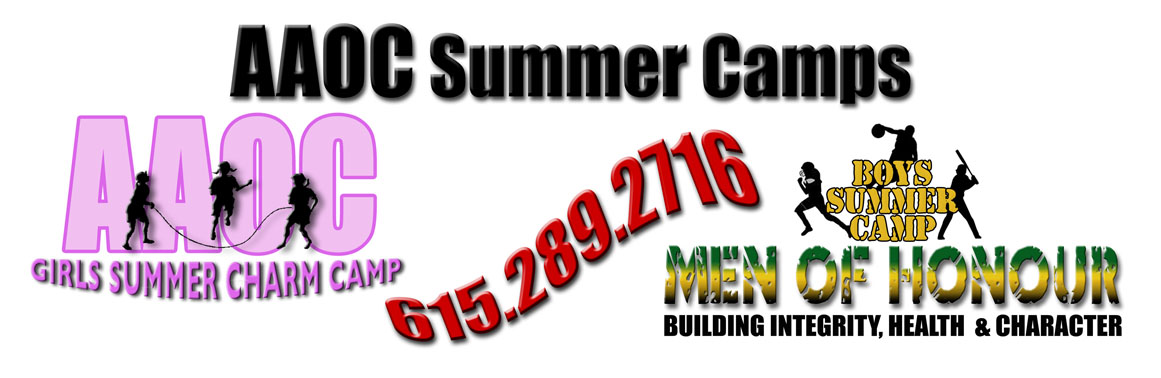 Proposed Budget for 2012:Projected Income65 Students	(8weeks)		@	$75.00		$ 39,000.00	   5 Students	(8 weeks)		@	$55.00		$   2,200.00  10	Students	(8weeks)		@	$50.00		$   4,000.00   10 Students	(8 weeks)		@	$37.50		$   3,000.00  	 10 Students	(8 weeks)		@	$00.00		$         0.00									_________									$48,200.00Registration fees for 100 campers		@	$50.00		$  5,000.00TN State Payments						$  9,000.00										$62,200.00 Projected ExpensesStaff /Contract Services			$18,500.00Rent/Janitor Facility use			$ 4,500.00Taxes-employment & license		$          .00		Transportation-				$ 5,000.00Insurance- Butler Company		$ 1,250.00Food & Supplies				$  8,500.00				Advertising				$     885.00Office Supplies & equipment		$  2,500.00Legal Services  				$  4,500.00Progressive Insurance/Vans		$     850.00Bus Loan Payment 			$  1,000.00Accountant				$     850.00								_________						$48,335.00Signed: Caroline Davis, CEO	